F-12-03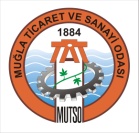 F-12-03 BELGE TALEP FORMUF-12-03 BELGE TALEP FORMUF-12-03 BELGE TALEP FORMUSayfa	: 1Tarih	: 03.01.2012Rev.   : 1TİCARET SİCİLİ MÜDÜRLÜĞÜ’ NE                                                  MUĞLA    Müdürlüğünüzün ………………………………… sicil numarasında kayıtlı firmamız adına aşağıda işaretlediğimiz belge veya belgelerin tanzim edilerek tarafımıza verilmesini arz ederiz.TİCARET SİCİLİ MÜDÜRLÜĞÜ’ NE                                                  MUĞLA    Müdürlüğünüzün ………………………………… sicil numarasında kayıtlı firmamız adına aşağıda işaretlediğimiz belge veya belgelerin tanzim edilerek tarafımıza verilmesini arz ederiz.TİCARET SİCİLİ MÜDÜRLÜĞÜ’ NE                                                  MUĞLA    Müdürlüğünüzün ………………………………… sicil numarasında kayıtlı firmamız adına aşağıda işaretlediğimiz belge veya belgelerin tanzim edilerek tarafımıza verilmesini arz ederiz.TİCARET SİCİLİ MÜDÜRLÜĞÜ’ NE                                                  MUĞLA    Müdürlüğünüzün ………………………………… sicil numarasında kayıtlı firmamız adına aşağıda işaretlediğimiz belge veya belgelerin tanzim edilerek tarafımıza verilmesini arz ederiz.TİCARET SİCİLİ MÜDÜRLÜĞÜ’ NE                                                  MUĞLA    Müdürlüğünüzün ………………………………… sicil numarasında kayıtlı firmamız adına aşağıda işaretlediğimiz belge veya belgelerin tanzim edilerek tarafımıza verilmesini arz ederiz.UNVAN:UNVAN:UNVAN:UNVAN:UNVAN:TARİH:TARİH:TARİH:İMZA:İMZA:BELGE ADIBELGE ADIBELGE ADIGEREKLİ EVRAKLARGEREKLİ EVRAKLARSİCİL TASDİKNAMESİSİCİL TASDİKNAMESİBelge Talep Formu.Belge Talep Formu.YETKİ BELGESİYETKİ BELGESİBelge Talep Formu, belgenin kullanılacağı kurumu belirtiniz. Belgenin Kullanılacağı Kurum: Belge Talep Formu, belgenin kullanılacağı kurumu belirtiniz. Belgenin Kullanılacağı Kurum: İHALE BELGESİİHALE BELGESİBelge Talep Formu,  belge ihale tarihi itibarı ile düzenlenecekse ihale tarihini belirtiniz. İhale Tarihi:Belge Talep Formu,  belge ihale tarihi itibarı ile düzenlenecekse ihale tarihini belirtiniz. İhale Tarihi:MERKEZ NAKLİ BELGESİ(TSY’ nin 111. maddesine göre)MERKEZ NAKLİ BELGESİ(TSY’ nin 111. maddesine göre)Belge Talep Formu, 1 adet merkez nakil kararı.Belge Talep Formu, 1 adet merkez nakil kararı.ŞUBE AÇILIŞI BELGESİ(TSY’ nin 120. maddesine göre)ŞUBE AÇILIŞI BELGESİ(TSY’ nin 120. maddesine göre)Belge Talep Formu, adet Şube açılış kararıBelge Talep Formu, adet Şube açılış kararıSEÇİM BELGESİSEÇİM BELGESİBelge Talep Formu.Belge Talep Formu.ONAYLI BELGE (SURET) (TSY’ nin 17. maddesine göre)ONAYLI BELGE (SURET) (TSY’ nin 17. maddesine göre)Belge Talep Formu, suretini istediğiniz belgeleri belirtiniz. Suretini istediğiniz belgeler: Belge Talep Formu, suretini istediğiniz belgeleri belirtiniz. Suretini istediğiniz belgeler: 